Председатель «Единой России» Дмитрий Медведев уверен, что в случае принятия поправок к Конституции гарантии трудовых и социальных прав россиян повысятся.

«Я считаю, что это весьма важные гарантии, которые, если они будут поддержаны в ходе всенародного голосования и впоследствии станут изменениями к Конституции, будут создавать дополнительную прочность нашему правовому фундаменту, фундаменту нашего государства, и, конечно, дополнительные возможности защиты прав граждан», – подчеркнул Медведев.

Напомним, общероссийское голосование по поправкам к Конституции было назначено на 22 апреля, однако, из-за сложной эпидемиологической обстановки в стране его перенесли. Позднее Президент Владимир Путин объявил, что голосование пройдет 1 июля. При этом было принято решение, что фактически люди могут голосовать в течение семи дней: с 25 июня по 1 июля.голосовании.



#ЕР63 #ЕРпомогает #Конституция2020 #ОГ63

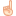 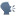 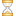 